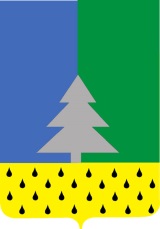 Советский районХанты-Мансийский автономный округ – ЮграАдминистрация сельского поселения Алябьевский«14» августа 2019 г.	                                                                     	      № 145Об утверждении административного регламента по осуществлению муниципального контроля за соблюдением Правил благоустройства территории сельского поселения Алябьевский В соответствии с федеральными законами от 26.12.2008 № 294-ФЗ «О защите прав юридических лиц и индивидуальных предпринимателей при осуществлении государственного контроля (надзора) и муниципального контроля», от 06.10.2003 № 131-ФЗ «Об общих принципах организации местного самоуправления в Российской Федерации», постановлением  Правительства Ханты-Мансийского автономного округа - Югры от 02.03.2012 N 85-п «О разработке и утверждении административных регламентов осуществления муниципального контроля»,  Правилами благоустройства территории сельского поселения Алябьевский, утвержденными решением Совета депутатов сельского поселения Алябьевский от 15.06.2018 № 234:Утвердить административный регламент по осуществлению муниципального контроля за соблюдением Правил благоустройства территории сельского поселения Алябьевский согласно приложению.Опубликовать настоящее постановление в периодическом издании органов местного самоуправления в бюллетене «Алябьевский вестник» и разместить на официальном сайте Администрации сельского поселения Алябьевский в сети Интернет. Ведущему специалисту (Кудриной О.А.) ознакомить с настоящим постановлением заведующего поселковым хозяйством (содержание  автомобильных дорог, благоустройство, техническое обслуживание сетей уличного освещения). Настоящее постановление вступает в силу с момента его официального опубликования.Контроль за исполнением настоящего постановления оставляю за собой. Глава сельского поселения Алябьевский                                 Ю.А. КочуроваПриложение
к постановлению Администрации сельского поселения Алябьевский                                                                                                от «14» августа  2019  г.  №  145Административный регламент 
по осуществлению муниципального контроля за соблюдением Правил благоустройства территории сельского поселения Алябьевский1.1. Наименование  муниципальной функции – проведение проверок при осуществлении муниципального контроля за соблюдением Правил благоустройства территории сельского поселения Алябьевский (далее по тексту – муниципальный контроль).1.2. Органом, уполномоченным осуществлять муниципальный контроль на территории  сельского поселения Алябьевский, является Администрация сельского поселения Алябьевский  (далее по тексту – Администрация поселения, орган муниципального контроля). Осуществляет муниципальный контроль – заведующий поселковым хозяйством (содержание  автомобильных дорог, благоустройство, техническое обслуживание сетей уличного освещения) Администрации поселения, уполномоченный осуществлять муниципальный контроль  на территории  сельского поселения  Алябьевский (далее по тексту – специалист  Администрации).  1.3. Административный регламент по осуществлению муниципального контроля за соблюдением Правил благоустройства территории сельского поселения Алябьевский (далее по тексту - административный регламент) разработан в  соответствии с:- Конституцией Российской Федерации,-  Кодексом об административных правонарушениях Российской Федерации,- Федеральным законом от 06.10.2003 N 131-ФЗ «Об общих принципах организации местного самоуправления в Российской Федерации»,- Федеральным законом  от 02.05.2006 N 59-ФЗ «О порядке рассмотрения обращений граждан Российской Федерации»,- Федеральным законом от 24.07.2007 N 209-ФЗ «О развитии малого и среднего предпринимательства в Российской Федерации»,- Федеральным законом  от 26.12.2008 N 294-ФЗ «О защите прав юридических лиц и индивидуальных предпринимателей при осуществлении государственного контроля (надзора) и муниципального контроля»,-  Федеральным законом от 21.07.2014 N 212-ФЗ «Об основах общественного контроля в Российской Федерации»,-  Постановлением  Правительства Российской Федерации от 05.04.2010 № 215 «Об утверждении Правил подготовки докладов об осуществлении государственного контроля (надзора), муниципального контроля в соответствующих сферах деятельности и об эффективности такого контроля (надзора)»,-  Постановлением  Правительства Российской Федерации от 30.06.2010 N 489 «Об утверждении Правил подготовки органами государственного контроля (надзора) и органами муниципального контроля ежегодных планов проведения плановых проверок юридических лиц и индивидуальных предпринимателей»,-  Приказом  Генеральной прокуратуры Российской Федерации от 27.03.2009 N 93 «О реализации Федерального закона от 26.12.2008 N 294-ФЗ «О защите прав юридических лиц и индивидуальных предпринимателей при осуществлении государственного контроля (надзора) и муниципального контроля»,-  Законом Ханты-Мансийского автономного округа - Югры от 11.06.2010 N 102-оз «Об административных правонарушениях»,- Уставом сельского поселения Алябьевский,-  Решением Совета депутатов сельского поселения Алябьевский от 15.06.2018 № 234 «Об утверждении   Правил    благоустройства территории сельского поселения Алябьевский». 1.4. Предметом проверок при осуществлении  муниципального контроля является   соблюдение юридическими лицами, индивидуальными предпринимателями, физическими лицами (далее по тексту также  – субъекты проверки) обязательных требований правил благоустройства на территории сельского поселения Алябьевский, утвержденных решением Совета депутатов сельского поселения Алябьевский от 15.06.2018 № 234.1.5. Специалист  Администрации при проведении муниципального контроля  имеет право:1) запрашивать и получать на основании мотивированных письменных запросов из органов государственной власти автономного округа, органов местного самоуправления, от юридических лиц, индивидуальных предпринимателей информацию и документы, которые относятся к предмету проверки;2) осуществлять мероприятия, входящие в предмет проверки, в пределах предоставленных полномочий;3) обращаться в органы внутренних дел за содействием в предотвращении или пресечении действий, препятствующих осуществлению муниципального контроля, а также в установлении (выявлении) лиц, виновных в нарушении требований действующего законодательства;4) привлекать к проведению проверки экспертов, экспертные организации, не состоящие в гражданско-правовых и трудовых отношениях с субъектами проверки, в отношении которых проводится проверка, и не являющиеся аффилированными лицами проверяемых лиц;5) взаимодействовать с органами государственного контроля (надзора) при организации и проведении проверок;6) направлять в уполномоченные органы материалы, связанные с нарушениями обязательных требований, а также неисполнением предписаний органа муниципального контроля, для решения вопросов о возбуждении дел об административных правонарушениях;7) направлять в уполномоченные органы материалы, связанные с нарушениями обязательных требований, для решения вопросов о возбуждении уголовных дел по признакам преступлений;8) осуществлять иные полномочия, предусмотренные федеральным законодательством и законодательством автономного округа.1.6. Специалист Администрации  при проведении муниципального контроля обязан: 1) своевременно и в полной мере исполнять предоставленные в соответствии с законодательством Российской Федерации полномочия по предупреждению, выявлению и пресечению нарушений обязательных требований и требований, установленных муниципальными правовыми актами; 2) соблюдать законодательство Российской Федерации, права и законные интересы юридического лица, индивидуального предпринимателя, проверка которых проводится;3) проводить проверку на основании распоряжения Администрации сельского поселения Алябьевский о ее проведении в соответствии с ее назначением  согласно приложению 1 к настоящему административному регламенту;4) проводить проверку только во время исполнения служебных обязанностей, выездную проверку только при предъявлении копии распоряжения и в случае, предусмотренном частью 5 статьи 10 Федерального закона 26.12.2008 № 294-ФЗ «О защите прав юридических лиц и индивидуальных предпринимателей при осуществлении государственного контроля (надзора) и муниципального контроля», копии документа о согласовании проведения проверки; 5) не препятствовать руководителю, иному должностному лицу или уполномоченному представителю юридического лица, индивидуальному предпринимателю, его уполномоченному представителю присутствовать при проведении проверки и давать разъяснения по вопросам, относящимся к предмету проверки;6) предоставлять руководителю, иному должностному лицу или уполномоченному представителю юридического лица, индивидуальному предпринимателю, его уполномоченному представителю, присутствующим при проведении проверки, информацию и документы, относящиеся к предмету проверки;7) знакомить руководителя, иное должностное лицо или уполномоченного представителя юридического лица, индивидуального предпринимателя, его уполномоченного представителя с результатами проверки;8) знакомить руководителя, иное должностное лицо или уполномоченного представителя юридического лица, индивидуального предпринимателя, его уполномоченного представителя с документами и (или) информацией, полученными в рамках межведомственного информационного;9) учитывать при определении мер, принимаемых по фактам выявленных нарушений, соответствие указанных мер тяжести нарушений, их потенциальной опасности для жизни, здоровья людей, для животных, растений, окружающей среды, объектов культурного наследия (памятников истории и культуры) народов Российской Федерации, музейным предметам и музейным коллекциям, включенным в состав Музейного фонда Российской Федерации, особо ценным, в том числе уникальным, документам Архивного фонда Российской Федерации, документам, имеющим особое историческое, научное, культурное значение, входящим в состав национального библиотечного фонда, безопасности государства, для возникновения чрезвычайных ситуаций природного и техногенного характера, а также не допускать необоснованное ограничение прав и законных интересов граждан, в том числе индивидуальных предпринимателей, юридических лиц;10) доказывать обоснованность своих действий при их обжаловании юридическими лицами, индивидуальными предпринимателями в порядке, установленном законодательством Российской Федерации;11) соблюдать сроки проведения проверки, установленные Федеральным законом 26.12.2008 № 294-ФЗ «О защите прав юридических лиц и индивидуальных предпринимателей при осуществлении государственного контроля (надзора) и муниципального контроля»;12) не требовать от юридического лица, индивидуального предпринимателя документы и иные сведения, представление которых не предусмотрено законодательством Российской Федерации;13) перед началом проведения выездной проверки по просьбе руководителя, иного должностного лица или уполномоченного представителя юридического лица, индивидуального предпринимателя, его уполномоченного представителя ознакомить их с положениями административного регламента (при его наличии), в соответствии с которым проводится проверка;14) осуществлять запись о проведенной проверке в журнале учета проверок в случае его наличия у юридического лица, индивидуального предпринимателя.1.7. Руководитель, иное должностное лицо или уполномоченный представитель юридического лица, индивидуальный предприниматель, его уполномоченный представитель при проведении проверки имеют право:1) непосредственно присутствовать при проведении проверки, давать объяснения по вопросам, относящимся к предмету проверки;2) получать от органа муниципального контроля, специалиста Администрации информацию, которая относится к предмету проверки и предоставление которой предусмотрено Федеральным законом от 26.12.2008  № 294-ФЗ «О защите прав юридических лиц и индивидуальных предпринимателей при осуществлении государственного контроля (надзора) и муниципального контроля» (далее по тексту – Федеральный закон № 294-ФЗ), 3) знакомиться с документами и (или) информацией, полученными органами муниципального контроля в рамках межведомственного информационного взаимодействия от иных государственных органов, органов местного самоуправления либо подведомственных государственным органам или органам местного самоуправления организаций, в распоряжении которых находятся эти документы и (или) информация»;4) представлять документы и (или) информацию, запрашиваемые в рамках межведомственного информационного взаимодействия в  орган муниципального контроля по собственной инициативе;5) знакомиться с результатами проверки и указывать в акте проверки о своем ознакомлении с результатами проверки, согласии или несогласии с ними, а также с отдельными действиями специалиста  Администрации;6) обжаловать действия (бездействие) специалиста Администрации, повлекшие за собой нарушение прав юридического лица, индивидуального предпринимателя при проведении проверки, в административном и (или) судебном порядке в соответствии с законодательством Российской Федерации.7) привлекать Уполномоченного при Президенте Российской Федерации по защите прав предпринимателей либо уполномоченного по защите прав предпринимателей в субъекте Российской Федерации к участию в проверке.1.8. При проведении проверок юридические лица обязаны:1) обеспечить присутствие руководителей, иных должностных лиц или уполномоченных представителей юридических лиц; индивидуальные предприниматели обязаны присутствовать или обеспечить присутствие уполномоченных представителей, ответственных за организацию и проведение мероприятий по выполнению обязательных требований и требований, установленных муниципальными правовыми актами.2) юридические лица, их руководители, иные должностные лица или уполномоченные представители юридических лиц, индивидуальные предприниматели, их уполномоченные представители, допустившие нарушение Федерального закона № 294-ФЗ, необоснованно препятствующие проведению проверок, уклоняющиеся от проведения проверок и (или) не исполняющие в установленный срок предписаний органов муниципального контроля об устранении выявленных нарушений обязательных требований или требований, установленных муниципальными правовыми актами, несут ответственность в соответствии с законодательством Российской Федерации.1.9. По результатам проверки при  осуществлении муниципального контроля, специалист Администрации в порядке, установленном федеральным законодательством, законодательством автономного округа и муниципальными правовыми актами, составляет акт проверки соблюдения юридическими лицами и индивидуальными предпринимателями обязательных требований, установленных муниципальными правовыми актами, по форме, в соответствии с Федеральным законом  № 294-ФЗ (приложение  3 к  настоящему административному регламенту).2. Требования к порядку исполнения проведения проверок 	2.1. Порядок информирования о проведении проверок2.1.1. Информация о порядке проведения проверок  предоставляется Администрацией поселения:   	1)  по письменным обращениям граждан и юридических лиц;   	2)  по телефону;   	3)  по электронной почте;   	4)  при личном обращении;   	5)  посредством публичного устного информирования;   	6) посредством размещения в информационно-телекоммуникационных сетях общего пользования (в том числе в сети интернет), публикации в средствах массовой информации, издания информационных материалов;   	7) посредством использования федеральной государственной информационной системы «Единый портал государственных и муниципальных услуг (функций)»;  	 8) посредством использования Портала государственных и муниципальных услуг (функций) автономного округа.   	2.1.2. На официальном сайте Администрации поселения  размещается следующая информация о проведении проверок при осуществлении  муниципального контроля:   	1) извлечения из текста законодательных и иных нормативных правовых актов, содержащих нормы, регулирующие деятельность по исполнению муниципальной функции;   	2) административный регламент осуществления муниципального контроля с приложениями;   	3) сведения о местонахождении Администрации поселения,  график работы, контактные телефоны, адреса электронной почты его должностных лиц;   	4) план проведения плановых проверок юридических лиц и индивидуальных предпринимателей;   	5) порядок информирования о проведении проверок;   	6) порядок обжалования действий (бездействия) должностного лица Администрации, принимаемого им решения при проведении проверок;   	7) информация о результатах исполнения функции по муниципальному контролю;   	8) иная информация по вопросам муниципального  контроля.  	2.1.3. При изменении информации по проведению проверок осуществляется ее периодическое обновление.  	2.1.4.Указанная информация также может размещаться на информационных стендах, посредством использования федеральной государственной информационной системы «Единый портал государственных и муниципальных услуг (функций)» и Портала государственных и муниципальных услуг (функций) автономного округа.3. Сроки проведения проверок3.1. Проверки при осуществлении муниципального контроля осуществляются в течение календарного года на основании плана проведения плановых проверок юридических лиц и индивидуальных предпринимателей.3.2. Срок проведения проверки юридического лица не может превышать двадцати рабочих дней. В отношении одного субъекта малого предпринимательства общий срок проведения плановых выездных проверок не может превышать пятьдесят часов для малого предприятия и пятнадцать часов для микропредприятия в год:3.3. В случае необходимости при проведении проверки, указанной в пункте 3.2. настоящего административного регламента, получения документов и (или) информации в рамках межведомственного информационного взаимодействия проведение проверки может быть приостановлено руководителем (заместителем руководителя)  органа муниципального контроля на срок, необходимый для осуществления межведомственного информационного взаимодействия, но не более чем на десять рабочих дней. Повторное приостановление проведения проверки не допускается». 	3.4. На период действия срока приостановления проведения проверки приостанавливаются связанные с указанной проверкой действия органа муниципального контроля на территории, в зданиях, строениях, сооружениях, помещениях, на иных объектах субъекта малого предпринимательства. 	3.5. Даты начала и окончания проведения проверок указываются в распоряжении Администрации поселения о проведении проверки.3.6. В исключительных случаях, связанных с необходимостью проведения сложных и (или) длительных исследований, специальных экспертиз и расследований, на основании мотивированных предложений органа муниципального контроля, проводящего выездную плановую проверку, срок ее проведения может быть продлен распоряжением Администрации поселения, но не более чем на двадцать рабочих дней, в отношении малых предприятий не более чем на пятьдесят часов, микропредприятий не более чем на пятнадцать часов.4. Порядок информирования о проведении проверок4.1.Место нахождения Администрации сельского поселения   Алябьевский: 628248, Тюменская область, Ханты-Мансийский автономный округ – Югра, п. Алябьевский, ул. Токмянина, д.10, телефон для справок: (34675) 4-33-31.Понедельник – с 09-00 до 18 часовВторник - пятница с 09-00 до 17-00 часовПерерыв с 13-00 до 14-00 часовВыходной – суббота, воскресенье. 4.2. Информацию о месте нахождения Администрации поселения и графике работы, а также о порядке получения информации по вопросам исполнения муниципальной функции, сведений о ходе ее исполнения можно также получить:- по телефону;        - посредством личного обращения;        - посредством ответов на письменные обращения, поступившие в Администрацию поселения по адресу:  628248, Тюменская область, Ханты-Мансийский автономный округ - Югра, п. Алябьевский, ул. Токмянина, д.10;  - по электронной почте в адрес Администрации:alabievo.adm@mail.ru;  - на официальном сайте Администрации поселения: www.alabievo.ru;  - с использованием федеральной государственной информационной системы «Единый портал государственных и муниципальных услуг (функций)» и Портала государственных и муниципальных (услуг) функций Ханты-Мансийского автономного округа – Югры.5. Состав, последовательность и сроки выполнения административных процедур, требования к порядку их выполнения, в том числе особенности выполнения административных процедур в электронной форме5.1. Проведение проверок  при осуществлении муниципального контроля осуществляется путем проведения проверок соблюдения юридическими лицами, индивидуальными предпринимателями обязательных требований, установленных правилами благоустройства сельского поселения Алябьевский.5.2.Специалистом  Администрации проводятся плановые и внеплановые, документарные и выездные проверки5.3. Проведение проверок предусматривает следующие административные процедуры:    	1)   подготовка к проведению проверки;    	2)   проведение проверки;    	3)   оформление результатов проверки;    	4) направление материалов проверки в уполномоченные органы (в случае необходимости);    	5) контроль исполнения уведомлений, включая принятие мер в связи с их неисполнением.   	5.4. Подготовка к проведению проверки:   	5.4.1. Основанием для начала административной процедуры по принятию решения о проведении плановой проверки и подготовке к проведению плановой проверки является ежегодный план проведения плановых проверок юридических лиц и индивидуальных предпринимателей, утвержденный главой сельского поселения Алябьевский  (приложение 6 к настоящему административному регламенту) либо ежегодный план проведения плановых проверок физических лиц. 5.4.2. В ежегодных планах проведения плановых проверок указываются следующие сведения:   	1) наименования юридических лиц (их филиалов, представительств, обособленных структурных подразделений), фамилии, имена, отчества индивидуальных предпринимателей, деятельность которых подлежит плановым проверкам, места нахождения юридических лиц (их филиалов, представительств, обособленных структурных подразделений) или места фактического осуществления деятельности индивидуальными предпринимателями;   	2) цель и основание проведения каждой плановой проверки;   	3) дата начала и сроки проведения каждой плановой проверки;    	4) наименование органа муниципального  контроля, осуществляющего конкретную плановую проверку. При проведении органом муниципального контроля плановой проверки совместно с другим органом контроля (надзора) указываются наименования всех участвующих в такой проверке органов.  	 5.4.3. Основанием для включения плановой проверки в ежегодный план проверок является истечение трех лет со дня:   	- государственной регистрации юридического лица, индивидуального предпринимателя;   	- окончания проведения последней плановой проверки юридического лица, индивидуального предпринимателя;- начала осуществления юридическим лицом, индивидуальным предпринимателем предпринимательской деятельности в соответствии с представленным в уполномоченный Правительством Российской Федерации в соответствующей сфере федеральный орган исполнительной власти уведомлением о начале осуществления отдельных видов предпринимательской деятельности в случае выполнения работ или предоставления услуг, требующих представления указанного уведомлении.5.4.4.Основанием для проведения внеплановой проверки наряду с основаниями, указанными в части 2 статьи 10 Федерального закона  № 294-ФЗ является поступление в орган муниципального контроля обращений и заявлений граждан, в том числе индивидуальных предпринимателей, юридических лиц, информации от органов государственной власти, органов местного самоуправления о фактах нарушения правил благоустройства на территории сельского поселения Алябьевский. 	5.5. Обращения и заявления, не позволяющие установить лицо, обратившееся в Администрацию  сельского поселения Алябьевский, не могут служить основанием для проведения внеплановой проверки.5.6. Основанием для начала административной процедуры является план проведения плановых проверок  юридических лиц и индивидуальных предпринимателей, утвержденный главой Администрации сельского поселения  Алябьевский.5.6.1.Проект ежегодного плана проведения плановых проверок разрабатывается уполномоченным должностным лицом  Администрации. 	В срок до 1 сентября года, предшествующего году проведения плановых проверок, орган муниципального контроля направляет проект ежегодного плана проведения плановых проверок в органы прокуратуры. Органы прокуратуры рассматривают проект ежегодного плана  проведения плановых проверок на предмет законности включения в них  объектов муниципального контроля  и в срок до 1 октября года, предшествующего году проведения плановых проверок, вносят предложения руководителю  органа муниципального контроля о проведении совместных плановых проверок. Орган   муниципального контроля рассматривает предложение органов прокуратуры и по итогам его рассмотрения направляет в органы прокуратуры в срок до 1 ноября года, предшествующего году проведения плановых проверок, утвержденный ежегодный план проведения плановых проверок.  	 5.6.2. Ежегодные планы проведения плановых проверок юридических лиц и индивидуальных предпринимателей, доводятся до сведения заинтересованных лиц посредством их размещения на официальном сайте Администрации  сельского поселения Алябьевский и (или) опубликования в периодическом издании органов местного самоуправления в бюллетене  «Алябьевский вестник».  	5.6.3. Результатом административной процедуры по подготовке и утверждению ежегодного плана проведения плановых проверок является утвержденный постановлением Администрации поселения, ежегодный план проведения плановых проверок юридических лиц и индивидуальных предпринимателей. 	 5.7.Плановые проверки в отношении юридических лиц и индивидуальных предпринимателей проводятся не чаще чем один раз в три года. 5.7.1. Плановые и внеплановые проверки проводятся на основании распоряжения Администрации сельского  поселения  Алябьевский (далее – распоряжение Администрации). Подготовку к проведению проверки (плановой, внеплановой) осуществляет специалист Администрации, ответственный за организацию проведения проверки. Не позднее 14 дней до дня проведения плановой проверки, указанной в ежегодном плане, специалист Администрации, ответственный за организацию проведения проверки, осуществляет в течение трех рабочих дней подготовку проекта распоряжения Администрации о проведении плановой проверки юридического лица, индивидуального предпринимателя - в соответствии с типовой формой приказа, утвержденной приказом Министерства экономического развития Российской Федерации от 30.04.2009 № 141 «О реализации положений Федерального закона «О защите прав юридических лиц и индивидуальных предпринимателей при осуществлении государственного контроля (надзора) и муниципального контроля» (далее - приказ Минэкономразвития РФ).Специалист  Администрации, ответственный за организацию проверки, после подготовки проекта распоряжения Администрации о проведении плановой проверки обеспечивает его согласование путем визирования  главой муниципального образования сельского поселения Алябьевский в течение трех рабочих дней.5.7.2. Внеплановая выездная проверка проводится по месту осуществления деятельности юридических лиц (их филиалов, представительств, обособленных структурных подразделений) и индивидуальных предпринимателей, осуществляется специалистом Администрации на основании распоряжения Администрации о проведении внеплановой проверки.В день подписания распоряжения Администрации о проведении внеплановой выездной проверки в отношении юридического лица, индивидуального предпринимателя, специалист Администрации, ответственный за организацию проверки, в целях согласования ее проведения представляет либо направляет заказным почтовым отправлением с уведомлением о вручении или в форме электронного документа, подписанного усиленной квалифицированной электронной подписью, в орган прокуратуры по месту осуществления деятельности субъекта проверки заявление о согласовании проведения внеплановой выездной проверки по типовой форме, утвержденной приказом Минэкономразвития РФ (далее – заявление, приложение  2 к настоящему административному регламенту). К заявлению прилагается копия распоряжения Администрации о проведении внеплановой выездной проверки и документы, содержащие сведения, послужившие основанием для ее проведения).5.7.3.При получении решения прокурора или его заместителя о согласовании проведения внеплановой выездной проверки юридического лица, индивидуального предпринимателя специалист Администрации осуществляет мероприятия по ее подготовке.При получении решения прокурора или его заместителя об отказе в согласовании проведения внеплановой выездной проверки юридического лица, индивидуального предпринимателя специалистом, ответственным за организацию проверки, в течение одного дня осуществляется подготовка распоряжения Администрации  об отмене распоряжения Администрации о проведении проверки.5.7.4. Если основанием для проведения внеплановой выездной проверки юридических лиц и индивидуальных предпринимателей являются причинение вреда жизни, здоровью граждан, вреда животным, растениям, окружающей среде, объектам культурного наследия (памятникам истории и культуры) народов Российской Федерации, музейным предметам и музейным коллекциям, включенным в состав Музейного фонда Российской Федерации, особо ценным, в том числе уникальным, документам Архивного фонда Российской Федерации, документам, имеющим особое историческое, научное, культурное значение, входящим в состав национального библиотечного фонда,  безопасности государства, а также возникновение чрезвычайных ситуаций природного и техногенного характера, и (или) обнаружение нарушений требований федеральных законов, законов Ханты-Мансийского автономного округа-Югры, муниципальных правовых актов  сельского поселения  Алябьевский по вопросам соблюдения Правил благоустройства, то в момент совершения таких нарушений в связи с необходимостью принятия неотложных мер, специалист Администрации приступает к проведению внеплановой проверки в отношении юридических лиц и индивидуальных предпринимателей незамедлительно с извещением органов прокуратуры в течение  24 часов о проведении мероприятий по муниципальному дорожному контролю посредством направления следующих документов:а) заявления;б) копии распоряжения Администрации о проведении внеплановой выездной проверки;в) документов, содержащих сведения, послужившие основанием для проведения проверки.5.7.5. Специалист Администрации  уведомляет субъект проверки о проведении проверки посредством направления копии распоряжения Администрации о проведении проверки заказным почтовым отправлением с уведомлением о вручении или любым доступным способом: 	а) при проведении плановой проверки - не позднее чем в течение трех рабочих дней до начала ее проведения;б) при проведении внеплановой выездной проверки, за исключением внеплановой выездной проверки, основания, проведения которой указаны в пункте 2 части 2 статьи 10 Федерального закона  № 294-ФЗ - не менее чем за 24 часа до начала ее проведения.5.7.6. Если в результате деятельности субъекта проверки причинен или причиняется вред жизни, здоровью граждан, вред животным, растениям, окружающей среде, объектам культурного наследия (памятникам истории и культуры) народов Российской Федерации, музейным предметам и музейным коллекциям, включенным в состав Музейного фонда Российской Федерации, особо ценным, в том числе уникальным, документам Архивного фонда Российской Федерации, документам, имеющим особое историческое, научное, культурное значение, входящим в состав национального библиотечного фонда, безопасности государства, а также возникли или могут возникнуть чрезвычайные ситуации природного и техногенного характера, предварительное уведомление субъекта проверки о начале проведения внеплановой выездной проверки не требуется.5.7.7. В случае если основанием для проведения внеплановой проверки является истечение срока исполнения юридическим лицом, индивидуальным предпринимателем предписания об устранении выявленного нарушения обязательных требований и (или) требований, установленных муниципальными правовыми актами (приложение 5 к административному регламенту), предметом такой проверки может являться только исполнение выданного  органом муниципального контроля предписания.    5.7.8. Результатом административной процедуры по принятию решения о проведении проверки и подготовке к проведению проверки является распоряжение Администрации о проведении проверки либо распоряжение Администрации  об отмене приказа о проведении внеплановой проверки.5.7.9. Срок административной процедуры по принятию решения о проведении проверки и подготовке к проведению проверки составляет 14 рабочих дней.5.7.10. Фиксацией результата выполнения административной процедуры является запись (отметка) проверяемого лица (его представителя) об ознакомлении с распоряжением Администрации поселения  о проведении проверки в копии распоряжения  или почтовое уведомление с отметкой о получении им такого распоряжения.5.8. Проведение мероприятий по муниципальному контролю в форме выездной проверки.5.8.1. По прибытии на место проверка начинается с обязательного ознакомления проверяемого лица (его представителя), его уполномоченного представителя с распоряжением Администрации о проведении выездной проверки и с полномочиями проводящих ее лиц, а также с целями, задачами, основаниями ее проведения, видами и объемом мероприятий по контролю, составом экспертов, представителями экспертных организаций, привлекаемых к выездной проверке, со сроками и с условиями ее проведения.5.8.2. Проверка граждан, юридических лиц и индивидуальных предпринимателей может проводиться в присутствии свидетелей, понятых.5.8.3. В рамках проведения проверок граждан, юридических лиц и индивидуальных предпринимателей осуществляются следующие мероприятия:   	1) визуальный осмотр объекта (объектов);   	2) фотосъемка;   	3) запрос документов;   	4) работа с представленной документацией (изучение, анализ, формирование выводов и позиций).5.8.4. По завершении выездной проверки специалистом Администрации осуществляется запись о ее проведении в имеющемся у субъекта проверки согласно п.8,9 ст.16 Федерального закона № 294-ФЗ журнале учета проверок.Если в ходе выездной проверки выявлено отсутствие журнала учета проверок, в акте проверки делается об этом запись.5.9. Проведение мероприятий по муниципальному контролю в форме документарной проверки.5.9.1. Документарные проверки проводятся по месту нахождения органа муниципального контроля путем изучения документов и сведений, имеющихся в Администрации поселения (или) предоставленных проверяемыми юридическими лицами, а также путем анализа информации, размещенной на их официальных сайтах в сети Интернет в соответствии с требованиями законодательства Российской Федерации.5.9.2. В процессе проведения документарной проверки специалистом Администрации в первую очередь рассматриваются документы юридического лица, индивидуального предпринимателя, имеющиеся в распоряжении органа муниципального контроля, в том числе акты предыдущих проверок, материалы рассмотрения дел об административных правонарушениях и иные документы о результатах осуществления в отношении юридического лица, индивидуального предпринимателя муниципального контроля.5.9.3. В случае если достоверность сведений, содержащихся в документах, имеющихся в распоряжении органа муниципального контроля вызывают обоснованные сомнения, либо эти сведения не позволяют оценить исполнение юридическим лицом, индивидуальным предпринимателем требований,  установленных  Правилами благоустройства, действующими на территории муниципального образования, специалист Администрации направляет в адрес юридического лица, индивидуального предпринимателя мотивированный запрос с требованием представить иные необходимые для рассмотрения в ходе проведения документарной проверки документы. К запросу прилагается заверенная печатью копия распоряжения Администрации  о проведении проверки.5.9.4. В запросе указывается основание проведения проверки, срок его проведения, перечень запрашиваемых документов. Запрос о предоставлении документов и информации для проведения проверки и копия распоряжения Администрации о ее проведении направляются индивидуальным предпринимателям, юридическим и физическим лицам по почте с уведомлением о вручении или с использованием любых доступных средств связи, позволяющих контролировать получение запроса лицом, которому оно направлено (телеграммой, телефонограммой, факсимильной связью, электронной почтой и т.п.). 5.9.5. В течение десяти рабочих дней со дня получения мотивированного запроса юридическое лицо, индивидуальный предприниматель обязаны направить в Администрацию поселения указанные в запросе документы. 	5.9.6. Указанные в запросе документы представляются в виде копий, заверенных печатью (при ее наличии) и подписью индивидуального предпринимателя, его уполномоченного представителя, руководителя, иного должностного лица юридического лица». Юридическое лицо, индивидуальный предприниматель вправе представить указанные в запросе документы в форме электронных документов, подписанных усиленной квалифицированной электронной подписью, в порядке, определяемом Правительством Российской Федерации.5.9.7. Если в ходе документарной проверки выявлены ошибки и (или) противоречия в представленных юридическим лицом, индивидуальным предпринимателем документах либо несоответствие сведений, содержащихся в этих документах, сведениям, содержащимся в имеющихся в Администрации поселения документах и (или) полученным в ходе осуществления муниципального контроля, информация об этом направляется юридическому лицу, индивидуальному предпринимателю с требованием представить в течение десяти рабочих дней необходимые пояснения в письменной форме.5.9.8. Юридическое лицо, индивидуальный предприниматель, представляющие в Администрацию поселения пояснения относительно выявленных ошибок и (или) противоречий в представленных документах либо относительно несоответствия указанных в пункте 5.9.7. настоящего Административного регламента сведений, вправе представить дополнительно документы, подтверждающие достоверность ранее представленных документов.5.9.9. Специалист Администрации, который проводит документарную проверку, обязан рассмотреть представленные руководителем или иным должностным лицом юридического лица, индивидуальным предпринимателем, его уполномоченным представителем пояснения и документы, подтверждающие достоверность ранее представленных документов. В случае если после рассмотрения представленных пояснений и документов либо при отсутствии пояснений специалист Администрации  установит признаки нарушения обязательных требований или требований, установленных муниципальными правовыми актами, специалист  Администрации  вправе провести выездную проверку. При проведении выездной проверки запрещается требовать от юридического лица, индивидуального предпринимателя представления документов и (или) информации, которые были представлены ими в ходе проведения документарной.  	5.10. Критерии принятия решения административной процедуры по проведению проверки:  	5.10.1. Полнота и достоверность сведений, предоставленных объектом проверки в ходе проведения проверки в рамках предмета проверки;  	5.10.2. Проведение в полном объеме мероприятий по контролю, необходимых для достижения целей и задач проведения проверки. 	5.10.3. Наличие в действиях субъектов проверки признаков нарушения требований установленных, Правилами благоустройства, действующими на территории муниципального образования.  	5.11. Условия, порядок и срок приостановления исполнения проверки федеральным законодательством не предусмотрены.  	5.12. Оформление результатов проверки  	5.12.1. По результатам проверки юридических лиц и индивидуальных предпринимателей оформляется акт проверки соблюдения законодательства, в соответствии с Федеральным законом № 294-ФЗ.  	5.12.2. Результатом административной процедуры является подтверждение (не подтверждение) соблюдения индивидуальными предпринимателями, физическими и юридическими лицами требований,  установленных Правилами благоустройства, действующими на территории муниципального образования.  	5.12.3. Результат выполнения административной процедуры фиксируется актом проверки, в котором содержится запись об ознакомлении с ним субъекта проверки или прилагается почтовое уведомление с отметкой о вручении акта проверки субъекту проверки.5.12.4. По окончании проверки специалист Администрации, проводивший проверку, в журнале учета проверок осуществляют запись о проведенной проверке, содержащую сведения о наименовании органа, уполномоченного на осуществление муниципального контроля, датах начала и окончания проведения проверки, времени ее проведения, правовых основаниях, целях, задачах и предмете проверки, выявленных нарушениях и выданных предписаниях, а также указывают фамилию, имя, отчество и должность должностного лица или должностных лиц, проводивших проверку, проставляются подписи этих должностных лиц. При отсутствии журнала учета проверок в акте проверки делается соответствующая запись.5.12.5. Результатом административной процедуры является направление заверенных копий материалов проверки в компетентные органы для принятия мер к привлечению виновных лиц к предусмотренной законом ответственности.  	 5.12.6. Для осуществления документарной проверки в отношении граждан Администрация поселения уведомляет лицо (лиц), в отношении которого (ых) должна проводиться проверка, в индивидуальном порядке, либо посредством размещения информации на официальном сайте Администрации поселения, а также иным доступным способом. В уведомлении указывается о необходимости предоставить имеющиеся у такого (их) лица (лиц) документы, и срок их предоставления. Граждане, в отношении которых проводится проверка, обязаны предоставить такие документы в Администрацию поселения в течение срока, указанного в уведомлении по форме согласно приложению  4 к настоящему административному регламенту. 	В случае если в ходе документарной проверки были обнаружены несоответствия и расхождения, а также признаки нарушения требований установленных Правилами благоустройства, действующими на территории муниципального образования, специалист Администрации  вправе провести выездную проверку. В случае если выездная проверка не требуется, специалист Администрации составляет акт проверки и выдает уведомление об устранении несоответствий, расхождений и нарушений по использованию жилых помещений.  	5.12.7. Если в ходе документарной или выездной проверки в отношении граждан не были обнаружены несоответствия, расхождения и нарушения требований по вопросам обеспечения  сохранности автомобильных дорог местного значения,  результат плановой документарной проверки в отношении таких граждан может быть оформлен одним актом.6.Форма и порядок контроля за проведением проверок при осуществлении муниципального  контроля  	6.1. Контроль исполнения за проведением проверок  включает в себя соблюдение порядка ее исполнения, выявление и устранение нарушений, рассмотрение жалоб на действия (бездействие) специалиста Администрации, принятие решений и подготовку ответов на них. 	6.2. Текущий контроль полноты и качества исполнения проведения проверок, соблюдения и исполнения  специалистом Администрации положений настоящего Административного регламента и иных нормативных правовых актов, устанавливающих требования к проведению проверок при осуществлении муниципального  контроля, принятия ими решений при проведении проверок юридических лиц и индивидуальных предпринимателей, осуществляет  глава  сельского  поселения Алябьевский. 	6.3. Текущий контроль осуществляется в форме регулярного мониторинга соблюдения специалистом Администрации положений настоящего Административного регламента и нормативных правовых актов, устанавливающих требования к предоставлению муниципальной функции.  	6.4. В целях осуществления контроля специалист Администрации не реже чем раз в полгода представляют отчет о проведенных проверках.  	6.5. По результатам текущего контроля  главой сельского поселения Алябьевский даются указания по устранению выявленных нарушений, и контролируется их исполнение. 6.6. Специалист Администрации в случае ненадлежащего исполнения (неисполнения) своих функций и служебных обязанностей при проведении проверок юридических лиц и индивидуальных предпринимателей несет ответственность в соответствии с законодательством Российской Федерации. 6.7. Проверки за исполнением муниципальной  функции могут быть плановыми и внеплановыми. При проверке могут рассматриваться все вопросы, связанные с исполнением муниципальной функции (комплексные проверки), или отдельные вопросы (тематические проверки). Проверка также может проводиться по конкретному обращению гражданина, юридического лица. 	6.8. Контроль за предоставлением муниципальной функции со стороны граждан, их объединений и организаций осуществляется в форме письменных запросов, в том числе в электронной форме,  письменных и личный обращений в Администрацию сельского поселения  Алябьевский.7. Досудебный (внесудебный) порядок обжалования решений и действий (бездействия) Администрации поселения, осуществляющего муниципальный  контроль, а также специалиста Администрации, уполномоченного  осуществлять муниципальный контроль  	7.1. Действия (бездействие) специалиста Администрации при проведении проверок,  решения, принятые им в ходе проведения проверок на основании настоящего регламента, могут быть обжалованы в досудебном (внесудебном) и судебном порядке индивидуальными предпринимателями и  юридическими лицами в связи с нарушением их законных прав и интересов (далее - заявители).7.2. Предметом досудебного (внесудебного) обжалования являются:    	 - действия (бездействие) специалиста Администрации, проводившего проверку, в частности, итоги проверки;   	 - неудовлетворенность заинтересованных лиц решением органа муниципального контроля.  	7.3. Основанием для начала процедуры досудебного (внесудебного) обжалования является обращение (жалоба) заявителя. Обжалование действий (бездействия) и решений, осуществляемых (принятых) в ходе проведения проверок специалистом Администрации осуществляется путем направления письменного обращения (жалобы), в том числе в электронной форме либо обращения на личном приеме.  	7.4. При получении обращения, в котором содержатся нецензурные либо оскорбительные выражения, угрозы жизни, здоровью и имуществу должностного лица, а также членов его семьи, обращение может быть оставлено без ответа по существу поставленных в нем вопросов.  	7.5. Если текст обращения не поддается прочтению, ответ на него не дается, о чем сообщается заявителю, направившему обращение, в письменном виде, если его почтовый адрес поддается прочтению.  	7.6. Если в обращении содержится вопрос, на который заявителю неоднократно давались письменные ответы по существу в связи с ранее направляемыми обращениями, и при этом в обращении не приводятся новые доводы или обстоятельства, глава сельского  поселения Алябьевский вправе принять решение о безосновательности очередного обращения и прекращении переписки с заявителем по данному вопросу при условии, что указанное обращение и ранее направляемые обращения рассматривались в Администрации поселения. О данном решении заявитель, направивший обращение, уведомляется в письменном виде.Если причины, по которым ответ по существу поставленных в обращении вопросов не мог быть дан, в последующем были устранены, обращение может быть направлено повторно.7.7. Обращение, в котором обжалуется судебное решение, возвращается заявителю, направившему обращение (жалобу), с разъяснением порядка обжалования данного судебного решения.7.8. Требования к письменному обращению. Заявитель в своем письменном обращении в обязательном порядке указывает:  	 - при подаче обращения физическим лицом - его фамилию, имя, отчество (последнее - при наличии), при подаче обращения юридическим лицом - его наименование;  	- почтовый адрес, по которому должны быть направлены ответ, уведомление о переадресации обращения, либо наименование органа местного самоуправления, в который направляется письменное обращение, либо фамилию, имя, отчество соответствующего должностного лица, либо должность соответствующего лица;  	- суть обращения;         - при подаче обращения физическим лицом - личную подпись физического лица, при подаче обращения юридическим лицом - подпись руководителя юридического лица и печать юридического лица;  	- дату. 	К обращению могут быть приложены копии документов, подтверждающих изложенную в обращении информацию.7.9. Права заявителей на получение информации и документов, необходимых для обоснования и рассмотрения обращения (жалобы).  	При рассмотрении обращения (жалобы) заявитель имеет право:  	 - представлять дополнительные документы и материалы либо обращаться с просьбой об их истребовании;  	- знакомиться с документами и материалами, касающимися рассмотрения обращения (жалобы), если это не затрагивает права, свободы и законные интересы других лиц, и если в указанных документах и материалах не содержатся сведения, составляющие государственную или иную охраняемую федеральным законом тайну.7.10. В досудебном (внесудебном) порядке действия (бездействие) и решения специалиста Администрации, осуществляемые (принятые) в ходе исполнения муниципальной функции, могут быть обжалованы главе  сельского поселения Алябьевский.7.11. Обращение рассматривается в порядке, установленном Федеральным законом от 02.05.2006 № 59-ФЗ «О порядке рассмотрения обращений граждан Российской Федерации».7.12.Письменный ответ направляется заявителю не позднее 30 дней со дня регистрации письменного обращения в органе муниципального  контроля.В исключительных случаях, а также в случае направления запроса в органы местного самоуправления муниципального района, органы государственной власти или должностному лицу срок рассмотрения обращения может быть продлен, но не более чем на 30 дней. О продлении срока рассмотрения обращения заявитель уведомляется письменно с указанием причин продления. 	7.13. Результатом досудебного (внесудебного) обжалования являются:   	- признание обращения (жалобы) обоснованным;  	 - признание обращения (жалобы) необоснованным.7.14. По результатам рассмотрения обращения (жалобы) должностным лицом принимается решение об удовлетворении требований заявителя либо об отказе в удовлетворении обращения (жалобы).7.15. Если в результате рассмотрения обращение (жалоба) признано обоснованным, принимается решение об устранении нарушений и применении мер ответственности к ответственному должностному лицу, допустившему нарушение в ходе исполнения муниципальной функции.7.16. Если в результате рассмотрения обращение (жалоба) признано необоснованным, заявителю направляется письменный мотивированный отказ в удовлетворении обращения (жалобы).7.17. Граждане и юридические лица вправе обжаловать действия (бездействие), решения специалиста Администрации осуществляемые (принятые) в ходе исполнения проверок, в судебном порядке.7.18. Сроки обжалования, юрисдикция суда и порядок оформления соответствующих заявлений устанавливаются законодательством Российской Федерации.Приложение 1к административному регламентупо осуществлению муниципального контроляза соблюдением правил благоустройствана территории сельского поселения АлябьевскийСоветский районХанты-Мансийский автономный округ – ЮграАдминистрация сельского поселения АлябьевскийРАСПОРЯЖЕНИЕ«___»__________  г.                                                                             № ______О проведении (плановой) внеплановой, документарной(выездной) проверки юридического лица, индивидуального предпринимателя, гражданина1. Провести проверку в отношении______________________________________________________________________________________________________________________________________________________________________________________________________________________________________________________________________2. Назначить лицом (ми), уполномоченным (ми) на проведение проверки:____________________________________________________________________________________________________________________________________________________________________________________________________________________________________________________________________3. Привлечь к проведению проверки в качестве экспертов, представителей экспертных организаций, следующих лиц:__________________________________________________________________________________________________________________________________4. Установить, что:настоящая проверка проводится с целью: ___________________________________________________________________________________________________________________________________________________________________________________________________При установлении целей проводимой проверки указывается следующая информация:а) в случае проведения плановой проверки:- ссылка на ежегодный план проведения плановых проверок с указанием способа его доведения до сведения заинтересованных лиц;б) в случае проведения внеплановой выездной проверки:5. Предметом настоящей проверки является (отметить нужное):соблюдение требований,  установленных правилами благоустройства, действующими на территории муниципального образования.6. Проверку провести в период   «___» ______ 20___ г. по «___» ______ 20___г. включительно.7. Правовые основания проведения проверки:____________________________________________________________________________________________________________________________________________________________________________________________________________________________________________________________________8. В процессе проверки провести следующие мероприятия по контролю, необходимые для достижения целей и задач проведения проверки:_________________________________________________________________________________________________________________________________________________________________________________________________9. Перечень административных регламентов проведения мероприятий по контролю (при их наличии), необходимых для проведения проверки:______________________________________________________________________________________________________________________________Глава сельского поселения  Алябьевский      ____________             __________________                                                                                                               (подпись)            (расшифровка подписиПриложение 2к административному регламентупо осуществлению муниципального контроляза соблюдением правил благоустройствана территории сельского поселения Алябьевский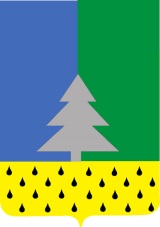 Советский районХанты-Мансийский автономный округ-ЮграАДМИНИСТРАЦИЯсельского поселения Алябьевский«___»  ______   20___  г. 								№ _____Заявление о согласовании органом государственного 
контроля (надзора), органом муниципального контроля с органом 
прокуратуры проведения внеплановой выездной проверки юридического 
лица, индивидуального предпринимателя, гражданинаВ соответствии со ст.10 Федерального закона от 26.12.2008 N 294-ФЗ «О защите прав юридических лиц и индивидуальных предпринимателей при осуществлении государственного контроля (надзора) и муниципального контроля»  просим согласия на проведение внеплановой выездной проверки в отношении__________________________________________________________________________________________________________________________________(полное и (в случае, если имеется) сокращенное наименование, в том числе фирменное наименование, адрес (место нахождения) постоянно действующего исполнительного органа юридического лица, государственный регистрационный номер записи о государственной регистрации юридического лица/фамилия, имя, (в случае, если имеется) отчество, место жительства индивидуального предпринимателя, государственный регистрационный номер записи о государственной регистрации индивидуального предпринимателя, идентификационный номер налогоплательщика;осуществляющего предпринимательскую деятельность по адресу:____________________________________________________________________________________________________________________________________________________________________________________________________________________________________________________________________Основание проведения проверки:__________________________________________________________________________________________________________________________________(ссылка на положение Федерального закона от 26.12.2008 N 294-ФЗ «О защите прав юридических лиц и индивидуальных предпринимателей при осуществлении государственного контроля (надзора) и муниципального контроля»)Дата начала проведения проверки:    «______»  ____________20___ года.Время начала проведения проверки: «______» ____________ 20___ года.(указывается в случае, если основанием проведения проверки является ч. 12 ст. 10 Федерального закона от 26.12.2008 N 294-ФЗ «О защите прав юридических лиц и индивидуальных предпринимателей при осуществлении государственного контроля (надзора) и муниципального контроля»)Приложение: ___________________________________________________________________________________________________________________________________________________________________________________________________Приложение 3к административному регламентупо осуществлению муниципального контроляза соблюдением правил благоустройствана территории сельского поселения АлябьевскийСоветский районХанты-Мансийский автономный округ – ЮграАдминистрация сельского поселения Алябьевский ________________                                              «___»  ___________ 20 ___ г.        (место составления)                                                                                          (дата составления)АКТ ПРОВЕРКИ соблюдения юридическими лицами и индивидуальными предпринимателями обязательных требований, установленных муниципальными правовыми актами№  ______________«___» ___________ 20__ г.        по адресу:  ________________________________________     _________________________________________________________________________________________                                                                                     (место проведения проверки)На основании:_____________________________________________________________________ ______________________________________________________________________________________________________________________________________________________________________________________(вид документа с указанием реквизитов (номер, дата), фамилии, имени, отчества (в случае, если имеется), органа муниципального контроля, издавшего распоряжение о проведении проверки)была проведена проверка в отношении:______________________________________________ ________________________________________________________________________________________________________________________________________________________________________________________________________________________________________________________________________________(наименование юридического лица, фамилия, имя и (в случае, если имеется) отчество индивидуального предпринимателя)Продолжительность проверки:___________________________________________________ __________________________________________________________________________________________                                                                                     (дней/часов)Акт составлен:______________________________________________________________________ _____________________________________________________________________________________________________________________________________________________________________________________                                                                     (орган муниципального контроля)С копией распоряжения/приказа о проведении проверки ознакомлен:(заполняется при проведении выездной проверки)_________________________________________________________________________________________________________________________________________________________________________________________________________________________________________________________________________________(фамилии, имена, отчества (в случае, если имеются), подпись, дата, время)Дата и номер решения прокурора (его заместителя) о согласовании проведения проверки:____________________________________________  ____________________________________________________________________________________________(заполняется в случае необходимости согласования проверки с органами прокуратуры)Лицо (а), проводившее проверку:_______________________________________________ ________________________________________________________________________________________________________________________________________________________________________________________________________________________________________________________________________________(фамилия, имя, отчество (в случае, если имеется), должность должностного лица (должностных лиц), проводившего (их) проверку; в случае привлечения к участию к проверке экспертов, экспертных организаций указываются фамилии, имена, отчества (в случае, если имеются), должности экспертов и/или наименование экспертных организаций с указанием реквизитов свидетельства об аккредитации и наименования органа по аккредитации, выдавшего свидетельство)При проведении проверки присутствовали:____________________________________________________________________ ________________________________________________________________________________________________________________________________________________________________________________________________________________________________________________________________________________(фамилия/имя, отчество (в случае, если имеется), должность руководителя, иного должностного лица (должностных лиц) или уполномоченного представителя юридического лица, уполномоченного представителя индивидуального предпринимателя, уполномоченного представителя саморегулируемой организации(в случае проведения проверки члена саморегулируемой организации), присутствовавших при проведении мероприятий по проверке)В ходе проведения проверки:выявлены нарушения обязательных требований или требований, установленных муниципальными правовыми актами (с указанием положений (нормативных) правовых актов): ____________________________________________________________________________________________________________________________________________________________________________________________________________________________________________________________________________(с указанием характера нарушений; лиц, допустивших нарушения) выявлены несоответствия сведений, содержащихся в уведомлении о начале осуществления отдельных видов предпринимательской деятельности,обязательным требованиям (с указанием положений (нормативных) правовых актов): ______________________________________________________________________________________________________________________________________________________________________________________выявлены факты невыполнения предписаний органов государственного контроля (надзора), органов муниципального контроля (с указанием реквизитов выданных предписаний): ______________________________________________________________________________________________________________________________________________________________________________________нарушений не выявлено __________________________________________________________________________________________________________________________________________________________________________________Запись в Журнал учета проверок юридического лица, индивидуального предпринимателя, проводимых органами государственного контроля (надзора), органами муниципального контроля, внесена (заполняется при проведении выездной проверки):____________________________                 ______________________________________________________(подпись проверяющего)                                   (подпись уполномоченного представителя юридического                                                         лица,  индивидуального предпринимателя,                                                                 его уполномоченного представителя)Журнал учета проверок юридического лица, индивидуального предпринимателя, проводимых органами государственного контроля (надзора), органами муниципального контроля, отсутствует (заполняется при проведении выездной проверки):_______________________________        ________________________________________________________(подпись проверяющего                                 подпись уполномоченного представителя юридического                                                         лица,  индивидуального предпринимателя,                                                                 его уполномоченного представителя)Прилагаемые документы:__________________________________________________________ ___________________________________________________________________________________________Подписи лиц, проводивших проверку:_____________________________________________ _______________________________________________________________________________________________________________________________________________________________________________________С актом проверки ознакомлен (а), копию акта со всеми приложениямиполучил (а):______________________________________________________ _____________________________________________________________________________________________________________________________________________________________________________________(фамилия, имя, отчество (в случае, если имеется), должность руководителя, иного должностного лица или уполномоченного представителя юридического лица, индивидуального предпринимателя, его уполномоченного представителя)«_____»  ______________ 20__ г.                            _________________                                                                                                                                                (подпись)Отметка об отказе ознакомления с актом проверки:____________________________________________________________________(подпись уполномоченного должностного лица (лиц), проводившего проверку)Приложение 4к административному регламентупо осуществлению муниципального контроляза соблюдением правил благоустройствана территории сельского поселения АлябьевскийСоветский районХанты-Мансийский автономный округ-ЮграАДМИНИСТРАЦИЯсельского поселения Алябьевский«___»  ______   20___  г. 						№ _____УведомлениеКому:_________________________________________________________________________________Руководствуясь решением Совета депутатов сельского поселения Алябьевский от 15.06.2018  № 234,  прошу Вас (или Вашего полномочного представителя с доверенностью) прибытьв _________________________________________________________________________________«_____» ___________ 20_____г. к _______ часам по адресу: _______________________________________________________________________________________________________________________________для проведения мероприятий по осуществлению муниципального контроля.При себе необходимо иметь: паспорт, свидетельство о государственной регистрации юридического лица, свидетельство ИНН, карточку предприятия.Приложение 5к административному регламентупо осуществлению муниципального контроляза соблюдением правил благоустройствана территории сельского поселения АлябьевскийСоветский районХанты-Мансийский автономный округ – ЮграАдминистрация сельского поселения АлябьевскийПредписание №  _______                                      «___»___________ 20___ г.

В результате проверки: __________________________________________________________________________________________________________________________________               (наименование юридического лица, индивидуального предпринимателя)актом от «____» __________ 20____ г. № _____________, установлены нарушения требований, правил благоустройства сельского поселения Алябьевский___________________________________________________________________________________________________________________________________________________________________________________________________На основании вышеизложенного  предписываю осуществить мероприятия по устранению следующих нарушений:
Юридическое лицо, индивидуальный предприниматель обязаны проинформировать орган  по проведению муниципального контроля   об исполнении соответствующих пунктов предписания не позднее 7 дней с момента их устранения.Подпись лица, выдавшего предписание:  __________    _________________ 				                      (подпись)                 (расшифровка)Предписание получено: ___________   __________________________                                                            (подпись)                              (расшифровка)«___» ________   20 ____ г.                                                                                                                                                                                                                                                                          Приложение  6к административному регламентупо осуществлению муниципального контроляза соблюдением правил благоустройствана территории сельского поселения АлябьевскийУтвержден  Глава сельского  поселения  Алябьевский                                             _________________________________                                                                                                                                                                                                                  (фамилия, инициалы и подпись руководителя)  от «___»________20___ г. №_____   --------------------------------<1> Если планируется проведение мероприятий по контролю в отношении объектов защиты, объектов использования атомной энергии, опасных производственных объектов, гидротехнических сооружений, дополнительно указывается их наименование.<2> Если планируется проведение мероприятий по контролю в отношении объектов защиты, объектов использования атомной энергии, опасных производственных объектов, гидротехнических сооружений, дополнительно указывается их место нахождения.<3> Указывается ссылка на положения федерального закона, устанавливающего основания проведения плановой проверки.<4> Указывается календарный месяц начала проведения проверки.Пояснительная записка к проекту постановления Администрации сельского поселения Алябьевский«Об утверждении административного регламента по осуществлению муниципального контроля за соблюдением правил благоустройства территории сельского поселения Алябьевский» Данный проект постановления разработан ведущим специалистом по юридическим вопросам Администрации сельского поселения Алябьевский. Необходимость разработки  проекта связана с тем, что согласно статье  14 Федерального закона от 06.10.2003 « 131-ФЗ «Об общих принципах организации местного самоуправления в Российской Федерации», утверждение правил благоустройства территории поселения, осуществление контроля за их соблюдением, организация благоустройства территории поселения в соответствии с указанными правилами является вопросами местного значения. Решением Совета депутатов сельского поселения Алябьевский от 15.06.2018 № 234 были утверждены правила благоустройства на территории сельского поселения Алябьевский. Данный административный регламент разработан в целях защиты прав юридических и физических  лиц, а также индивидуальных предпринимателей, при  осуществлении муниципального контроля за соблюдением правил благоустройства на территории сельского поселения Алябьевский. Ведущий специалист по юридическим вопросамАдминистрации сельского поселения Алябьевский                   С.В. СайкинаЗаключениео проведении антикоррупционной экспертизы проекта постановления Администрации сельского поселения   Алябьевский «Об утверждении административного регламента по осуществлению муниципального контроля за соблюдением правил благоустройства территории сельского поселения Алябьевский» Экспертиза проведена в соответствии с Федеральным законом от 17.07.2009 г. № 172-ФЗ «Об антикоррупционной экспертизе нормативных правовых актов и проектов нормативных правовых актов», Методикой  проведения антикоррупционной экспертизы нормативных правовых актов и проектов нормативных правовых актов,  утвержденной  Постановлением Правительства Российской Федерации от 26 февраля 2010 г. № 96 «Об антикоррупционной экспертизе нормативных правовых актов и проектов нормативных правовых актов», постановлением Администрации сельского поселения Алябьевский от 10.12.2018 № 327 «Об утверждении  Порядка  проведения антикоррупционной экспертизы  муниципальных  нормативных правовых актов  и проектов муниципальных нормативных правовых актов». Согласно статье 17.1 Федерального закона от 06.10.2003 № 131-ФЗ «Об общих принципах организации местного самоуправления в Российской Федерации», органы местного самоуправления организуют и осуществляют муниципальный контроль за соблюдением требований, установленных муниципальными правовыми актами, принятыми по вопросам местного значения. В соответствии с Уставом сельского поселения Алябьевский вопросы муниципального контроля не являются исключительной компетенцией представительного органа местного самоуправления.  Факторов, способствующих созданию условий для проявления коррупции, в связи с принятием муниципального нормативного правового акта не выявлено,  юридическая техника соблюдена. 06.08.2019Ведущий специалист по юридическим вопросамАдминистрации сельского поселения Алябьевский                    С.В. СайкинаПОСТАНОВЛЕНИЕполное и (в случае, если имеется) сокращенное наименование, в том числе фирменное наименование юридического лица,фамилия, имя и (в случае, если имеется) отчество индивидуального предпринимателя)(фамилия, имя, отчество (в случае, если имеется), должность должностного лица (должностных лиц), уполномоченных на проведение проверки(фамилия, имя, отчество (в случае, если имеется), должности привлекаемых к проведению проверки экспертов, представителей экспертных организаций)(ссылка на положение нормативного правового акта, в соответствии с которым осуществляется проверка; ссылка на положения (нормативных)правовых актов, устанавливающих требования, которые являются предметом проверки)628248,	Ханты-Мансийский автономный округ – ЮграСоветский район,  пос. Алябьевскийул. Токмянина , 10телефон:          (34675)43-2-47 главател./факс:        (34675) 43-3-31 приемнаятелефон:          (34675) 43-9-93 начальник ФЭОЕ-mail: alabievo.adm@mail.ruсайт: www.alabievo.ruИНН 8622012084КПП 861501001ОКПО 79546239ОГРН1058600317984В _____________________________________(наименование органа прокуратуры)628248,	Ханты-Мансийский автономный округ – ЮграСоветский район,  пос. Алябьевскийул. Токмянина , 10телефон:          (34675)43-2-47 главател./факс:        (34675) 43-3-31 приемнаятелефон:          (34675) 43-9-93 начальник ФЭОЕ-mail: alabievo.adm@mail.ruсайт: www.alabievo.ruИНН 8622012084КПП 861501001ОКПО 79546239ОГРН1058600317984                               (Ф.И.О. руководителя организации, предприятия, учреждения, индивидуального                предпринимателя, физического лица)(наименование органа муниципального контроля)______________________________________(должность, Ф.И.О.)________________________________________(подпись)N
п/пКраткое изложение выявленных нарушений с указанием нормативно правового акта, требования которого нарушеныСрок устранения нарушения123План проведения плановых проверок юридических лиц, индивидуальных предпринимателей на 20 ___ г. Наименование юридического лица (филиала, представительства, структурного подразделения (ЮЛ)  (Ф.И.О. индивидуального предпринимателя (ИП)  деятельность которого подлежит проверке  <1>АдресаАдресаАдресаАдресаОсновной  государственный регистрационный номер (ОГРН)Идентификационный номер налогоплательщика (ИНН)Цель проведения проверкиОснования проведения проверкиОснования проведения проверкиОснования проведения проверкиДата начала проведения проверки <4>Срок проведения плановой проверкиСрок проведения плановой проверкиФорма проведения проверки (документарная, выездная, документарная и выездная)Наименование органа государственного контроля (надзора) органа муниципального контроля,  с которым проверка проводится совместноМеста нахождения ЮЛМеста жительства ИПМест фактического осуществления деятельности ЮЛ, ИПМеста  нахождения объектов <2>Дата государственной регистрации ЮЛ, ИПДата окончания последней проверкиИные основания в соответствии с федеральным законодательством <3>рабочих днейрабочих часов  (для МСП и МКП)